Załącznik nr.1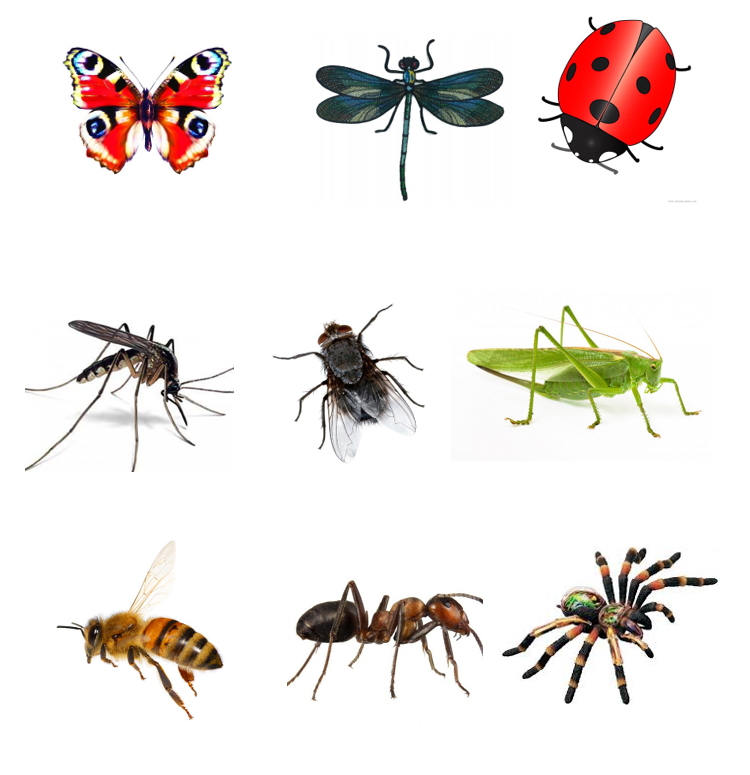 